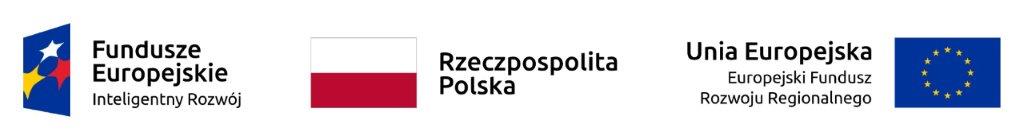 Zamówienie współfinansowane ze środków Unii Europejskiej: POIR.RU .18.001 - Opracowanie innowacyjnego urządzenia do wielowariantowego i wielkoseryjnego odlewania łopatek turbin gazowych o mikrostrukturze- zad. 4OGŁOSZENIE O UDZIELANYM ZAMÓWIENIUZnak sprawy: NA/O/223/2020 Rzeszów, 2020-07-31Podstawa prawna ogłoszenia: art. 4 pkt. 8 ustawy z dnia 29 stycznia 2004 roku Prawo zamówień publicznych (t.j. Dz.U. z 2019 r. poz. 1843)Osoba prowadząca postępowanie: mgr Katarzyna Kaczorowska -  Specjalista tel. (017) 8653535 e-mail kaczork@prz.edu.plII. OPIS PRZEDMIOTU ZAMÓWIENIAZamawiający dopuszcza składanie ofert częściowych i częściowy wybór ofert, gdzie część (zadanie) stanowi: Części nie mogą być dzielone przez wykonawców, oferty nie zawierające pełnego zakresu przedmiotu zamówienia określonego w zadaniu częściowym zostaną odrzucone.Określając przedmiot zamówienia poprzez wskazanie nazw handlowych, dopuszczamy jednocześnie wszelkie ich odpowiedniki rynkowe nie gorsze niż wskazane. Parametry wskazanego przez nas standardu przedstawiają warunki techniczne, eksploatacyjne, użytkowe, funkcjonalne Natomiast wskazana marka lub nazwa handlowa określa klasę produktu, a nie konkretnego producenta. W przypadku zaproponowania przez Wykonawcę w ofercie produktów - równoważnych - informujemy, że w trakcie badania i oceny ofert Zamawiający może żądać dostarczenia próbek tych produktów - w celu przeprowadzenia badania ich równoważności. Tu należy zaznaczyć, iż ocena równoważności przedmiotowych próbek będzie przeprowadzana przez niezależną instytucję, która wykonuje tego typu analizy. W związku z tym, iż ciężar udowodnienia równoważności zaproponowanego produktu spoczywa na Wykonawcy - badanie równoważności zaproponowanych produktów przez uprawnioną do tego instytucję odbędzie się na koszt Wykonawcy. Dodatkowo, Wykonawcy proponujący produkty równoważne mają dysponować polskojęzycznymi kartami charakterystyk tychże produktów. Powyższe działania mają nas ustrzec przed zaproponowaniem w ofercie produktów nieodpowiadających parametrami produktom wskazanym przez Zamawiającego w szczegółowym opisie przedmiotu zamówienia.III. TERMIN REALIZACJIZamówienie współfinansowane ze środków Unii Europejskiej: POIR.RU .18.001 - Opracowanie innowacyjnego urządzenia do wielowariantowego i wielkoseryjnego odlewania łopatek turbin gazowych o mikrostrukturze- zad. 4Zał. 2FORMULARZ OFERTYna wykonanie Dostawy o wartości netto poniżej 30 000 €.I. Nazwa i adres ZAMAWIAJĄCEGO:POLITECHNIKA RZESZOWSKAAl. Powstańców Warszawy 12 35-959 RzeszówSprawę prowadzi:   mgr Katarzyna KaczorowskaII. Nazwa przedmiotu zamówienia:Dostawa  12 elementów ze stopu aluminium , dostawa  materiałów eksploatacyjnych do drukarki ZORTRAX M300 dual, dostawa wielostanowiskowego stół laboratoryjnego,  dostawa odczynników do trawienia i mycia próbek.III. Tryb postępowania: Zapytanie ofertowe.IV. Nazwa i adres WYKONAWCY.......................................................................................................................................................................................................................................................................................................................................................                                                                                                                                                 (pieczęć Wykonawcy) Oferuję wykonanie przedmiotu zamówienia za:zgodnie z wypełnionym formularzem cenowym.2. Deklaruję ponadto:termin wykonania zamówienia:- dla zadnia częściowego nr 1- …………………….. zamówienia,- dla zadnia częściowego nr 2- …………………….. zamówienia,- dla zadnia częściowego nr 3- …………………….. zamówienia,- dla zadnia częściowego nr 4- …………………….. zamówienia,warunki płatności : do 14 dni,okres gwarancji:- dla zadnia częściowego nr 1- ……………………..- dla zadnia częściowego nr 2- ……………………..- dla zadnia częściowego nr 3- ……………………..- dla zadnia częściowego nr 4- ……………………...............................................................,3. Oświadczam, że:zapoznałem się z opisem przedmiotu zamówienia i nie wnoszę do niego zastrzeżeń.  zapoznaliśmy się z projektem umowy i nie wnosimy do niego uwagzwiązani jesteśmy ofertą do 30w razie wybrania naszej oferty zobowiązujemy się do podpisania umowy na warunkach zawartych w specyfikacji, w miejscu i terminie określonym przez Zamawiającego.Oświadczam, że wypełniłem obowiązki informacyjne przewidziane w art. 13 lub art. 14 RODO wobec osób fizycznych, od których dane osobowe bezpośrednio lub pośrednio pozyskałem w celu ubiegania się o udzielenie zamówienia publicznego w niniejszym postępowaniu.* /Jeśli nie dotyczy wykreślić/* W przypadku gdy wykonawca nie przekazuje danych osobowych innych niż bezpośrednio jego dotyczących lub zachodzi wyłączenie stosowania obowiązku informacyjnego, stosownie do art. 13 ust. 4 lub art. 14 ust. 5 RODO treści oświadczenia wykonawca nie składa (usunięcie treści oświadczenia przez jego wykreślenie).4. Ofertę niniejszą składam na kolejno ponumerowanych stronach.5. Załącznikami do niniejszego formularza stanowiącymi integralną część oferty są:..........................................................................................................................................................................................................*) niepotrzebne skreślić................................dn. ............................           ..............................................................           podpisy i pieczęcie osób upoważnionychdo reprezentowania WykonawcyI. ZAMAWIAJĄCYPolitechnika Rzeszowska im. I. Łukasiewiczaal. Powstańców Warszawy 1235-959 Rzeszów NIP: 813-026-69-99Zadanie częściowe nrOpis1Temat: Dostawa  12 elementów ze stopu aluminiumWspólny Słownik Zamówień: 30192113-6 - Wkłady drukujące Opis: Dostawa i zakup  12 elementów ze stopu aluminium wraz z usługą obróbki skrawaniaModele 3D,  wymiary gabarytowe wraz z gatunkiem materiału, dokładnością wymiarową oraz jakością powierzchni  są zawarte w załączniku nr 1a SIWZ..Zamawiający nie dopuszcza składania ofert wariantowych. 2Temat: Dostawa  materiałów eksploatacyjnych do drukarki ZORTRAX M300 dualWspólny Słownik Zamówień: 30192113-6 - Wkłady drukujące Opis: Oryginalne materiały eksploatacyjne do drukarki ZORTRAX M300 dual.1.	Ekstruder  - 1 sztuka.2.	Moduł hotend – 1 sztuka.3.	Płyta perforowana – 1 sztuka.4.	Zestaw dysz – 10 sztuk.5.	Zestaw nozzle cap – 10 sztuk.6.	Szpula Z-PETG Grey 2000g – 10 sztuk.7.	Szpula Z-PETG Black 2000g – 10 sztuk.8.	Szpula Z-PLA Black 2000g – 5 sztuk.9.	Szpula Z-PLA Grey 2000g – 5 sztuk.10.	Szpula Z-PLA White 2000g – 5 sztuk.11.	Szpula Zortrax Support Premium 800g – 5 sztuk.12.	Szpula Z-ULTRAT Blue 2000g – 5 sztuk.Zamawiający nie dopuszcza składania ofert wariantowych. 3Temat: Dostawa wielostanowiskowego stołu laboratoryjnegoWspólny Słownik Zamówień: 30192113-6 - Wkłady drukujące Opis: Wielostanowiskowy stół laboratoryjny o kształcie i parametrach określonych w załączniku 1b.Zamawiający nie dopuszcza składania ofert wariantowych. 4Temat: Dostawa odczynników do trawienia i mycia próbek.Wspólny Słownik Zamówień: 30192113-6 - Wkłady drukujące Opis: Przedmiotem zamówienia są odczynniki do trawienia i mycia próbek.1. Kwas solny, 35-38% czda, butelka 1 litr.2. Kwas octowy lodowaty 99,5% czda, butelka 1 litr .3.  2-propanol, izopropanol czda., butelka 5 litrów4. Aceton czda, butelka 5 litrów.5. Alkohol etylowy 96%, czda, 1 litr (butelka 1l lub 2 butelki po 0,5l).Pozycja 1 - 18 szt.Pozycja 2 - 6 szt.Pozycja 3 - 12 szt.Pozycja 4 - 6 szt.Pozycja 5 - 20 szt.Zamawiający nie dopuszcza składania ofert wariantowych. 20 dni od daty udzielenia zamówienia – dla zadania częściowego: 321 dni od daty udzielenia zamówienia – dla zadania częściowego: 430 dni od daty udzielenia zamówienia – dla zadania częściowego: 1, 2IV. OPIS SPOSOBU PRZYGOTOWANIA OFERTYOferta musi być sporządzona według wzoru formularza oferty stanowiącego załącznik nr 2 do niniejszego ogłoszenia.Do oferty należy dołączyć szczegółową wycenę zawierającą ceny jednostkowe brutto za poszczególne pozycje składających się na całość zadania częściowego wraz z informacjami o nazwie producenta oraz numerami katalogowymi oferowanych produktów.Do oferty należy dołączyć broszurę/katalog produktowy/specyfikację techniczną oferowanego urządzenia potwierdzająca spełnienie wszystkich parametrów określonych przez zamawiającego w ogłoszeniu o udzielanym zamówieniu.Do oferty należy dołączyć aktualny odpis z właściwego rejestru lub z centralnej ewidencji i informacji o działalności gospodarczej. W przypadku podmiotów zagranicznych: Do oferty należy dołączyć dokument potwierdzający, że nie otwarto jego likwidacji ani nie ogłoszono upadłościDodatkowe informację:1. Wykonawca może złożyć tylko jedną ofertę.2. Treść oferty musi odpowiadać treści niniejszego ogłoszenia.3. Zamawiający nie przewiduje zwrotu kosztów udziału w postępowaniu.4. Oferta wraz ze stanowiącymi jej integralną część załącznikami musi być sporządzona przez Wykonawcę ściśle według postanowień niniejszego ogłoszenia.5. Oferta i wszystkie załączniki muszą być sporządzona w języku polskim, zrozumiale i czytelnie, napisane komputerowo lub nieścieralnym atramentem.6. Oferta musi być podpisana przez osobę uprawnioną do reprezentowania Wykonawcy, zgodnie z formą reprezentacji określoną w dokumentach rejestrowych, lub przez osobę posiadającą ważne pełnomocnictwo, które należy dołączyć do składanej oferty7. Oferta powinna zawierać:Dane teleadresowe firmy - numer NIP, REGON firmy itp.Wskazanie osoby do kontaktu w sprawie oferty (numer telefonu i e-mail).Proponowaną cenę brutto za realizację zamówienia.8. Oferta złożona przez wykonawcę nie jest ofertą w rozumieniu KC.V. KRYTERIA OCENY OFERTPrzy ocenie i porównaniu ofert zastosowane będą następujące kryteria: Cena 100% Ocena złożonych ofert w zakresie kryterium „Cena” zostanie dokonana na podstawie podanej przez Wykonawcę całkowitej ceny brutto. Oferty zostaną ocenione przy zastosowaniu poniższego wzoru:	                                                   cena najniższaLiczba pkt. oferty ocenianej =Kc = -------------------------------- x max liczby punktów                                                           cena oferty ocenianejCena musi być podana w złotych polskich cyfrą i słownie. W przypadku rozbieżności pomiędzy wartością wyrażoną cyfrą, a podaną słownie, jako wartość właściwa zostanie przyjęta wartość podana słownie..Zamawiający udzieli zamówienia wykonawcy, którego oferta uzyskała najwyższą ocenę.VI.TERMINY PŁATNOŚCIWynagrodzenie zostanie wypłacone w terminie do 14 dni od daty otrzymania przez zamawiającego poprawnie wystawionej przez Wykonawcę faktury VAT.VII. MIEJSCE I TERMIN SKŁADANIA OFERTOfertę należy przygotować w wersji elektronicznej i przesłać odpowiednio drogą 
e-mailową na adres e-mail kaczork@prz.edu.pl Otrzymanie oferty zostanie potwierdzone niezwłocznie w e- mailu zwrotnym, ofertę można przesłać również w zamkniętej kopercie oznaczonej: „Oferta na: Dostawa  12 elementów ze stopu aluminium , dostawa  materiałów eksploatacyjnych do drukarki ZORTRAX M300 dual, dostawa wielostanowiskowego stół laboratoryjnego,  dostawa odczynników do trawienia i mycia próbek. NIE OTWIERAĆ przed 2020-08-10 godz. 10:15 - NA/O/223/2020”Nieprzekraczalny termin dostarczenia oferty: Miejsce i termin składania ofert: oferty należy składać siedzibie Zamawiającego, pokój nr 424-1, bud. V, al. Powstańców Warszawy 12, 35-959 Rzeszów do dnia 2020-08-10 do godz. 10:00.Termin związania ofertą: 30 dniOtwarcie ofert nastąpi w dniu: 2020-08-10 o godz. 10:15, w siedzibie Zamawiającego, pokój nr 424-1, bud. V, al. Powstańców Warszawy 12, 35-959 Rzeszów.VIII. ODPOWIEDZI NA PYTANIA WYKONAWCÓW ORAZ ZMIANY TREŚCI OGŁOSZENIAKażdorazowo, w języku polskim, powołując się na numer ogłoszenia można kierować pytania do Zamawiającego na adres Zamawiającego, e-mailem: kaczork@prz.edu.plWykonawca może zwrócić się do Zamawiającego o wyjaśnienie treści niniejszego ogłoszenia. Zamawiający udzieli wyjaśnień niezwłocznie, jednak nie później niż na 2 dni przed upływem terminu składania ofert - pod warunkiem że wniosek o wyjaśnienie treści ogłoszenia wpłynął do Zamawiającego nie później niż do końca dnia, w którym upływa połowa wyznaczonego terminu składania ofert. Jeżeli wniosek o wyjaśnienie treści ogłoszenia wpłynął po upływie terminu składania wniosku, o którym mowa powyżej w niniejszym punkcie, lub dotyczy udzielonych wyjaśnień, Zamawiający może udzielić wyjaśnień albo pozostawić wniosek bez rozpoznania.Przedłużenie terminu składania ofert nie wpływa na bieg terminu składania wniosku, o którym mowa w pkt 2.Treść zapytań wraz z wyjaśnieniami Zamawiający przekazuje bez ujawniania źródła zapytania, na stronie internetowej: http://www.ogloszenia.propublico.pl/przW uzasadnionych przypadkach Zamawiający może przed upływem terminu składania ofert zmienić treść ogłoszenia. Dokonaną zmianę treści ogłoszenia Zamawiający udostępnia na stronie internetowej.X. Od rozstrzygnięcia Zamawiającego nie przysługuje odwołanie.  Zadanie częściowe nr1Dostawa  12 elementów ze stopu aluminiumcenę netto:....................................zł.słownie netto: ...................................................................................................................................zł.cenę brutto:..................................zł.słownie brutto: ...................................................................................................................................zł.podatek VAT:...............................zł.słownie podatek VAT:........................................................................................................................zł.2Dostawa  materiałów eksploatacyjnych do drukarki ZORTRAX M300 dualcenę netto:....................................zł.słownie netto: ...................................................................................................................................zł.cenę brutto:..................................zł.słownie brutto: ...................................................................................................................................zł.podatek VAT:...............................zł.słownie podatek VAT:........................................................................................................................zł.3Dostawa wielostanowiskowego stołu laboratoryjnegocenę netto:....................................zł.słownie netto: ...................................................................................................................................zł.cenę brutto:..................................zł.słownie brutto: ...................................................................................................................................zł.podatek VAT:...............................zł.słownie podatek VAT:........................................................................................................................zł.4Dostawa odczynników do trawienia i mycia próbek.cenę netto:....................................zł.słownie netto: ...................................................................................................................................zł.cenę brutto:..................................zł.słownie brutto: ...................................................................................................................................zł.podatek VAT:...............................zł.słownie podatek VAT:........................................................................................................................zł.